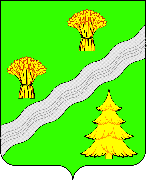 АДМИНИСТРАЦИЯПОСЕЛЕНИЯ ПЕРВОМАЙСКОЕ В ГОРОДЕ МОСКВЕПОСТАНОВЛЕНИЕот 16.01.2024 № 02-01-05-19/24     Об утверждении плана работы Совета общественности по профилактике правонарушений при администрации поселения Первомайское в городе Москве на 2024 год	В целях улучшения организации работы по раннему выявлению семей, находящихся в трудной жизненной ситуации, профилактике детской безнадзорности, социального сиротства и по защите прав детей,  руководствуясь Конституцией Российской Федерации, Федеральным законом от 06.10.2003             № 131-ФЗ «Об общих принципах организации местного самоуправления в Российской Федерации», Федеральным Законом от 24.06.1999 № 120-ФЗ «Об основах системы профилактики безнадзорности и правонарушений несовершеннолетних», Уставом поселения Первомайское в городе Москве                                                           ПОСТАНОВЛЯЕТ:1.Утвердить план работы Совета общественности по профилактике правонарушений при администрации поселения Первомайское в городе Москве на 2024 год (Приложение).2. Признать утратившим силу постановление администрации поселения Первомайское в городе Москве от 29.12.2022 № 02-01-05-329/22 «Об утверждении плана работы Совета общественности по профилактике правонарушений при администрации поселения Первомайское в городе Москве на 2023 год».3. Опубликовать настоящее постановление в бюллетене «Московский муниципальный вестник» и разместить на официальном сайте администрации поселения Первомайское в городе Москве www.pervomayskoe.msk.ru.4. Контроль за исполнением настоящего постановления возложить на заместителя главы администрации поселения Первомайское в городе Москве     О.В. Курганкину. Глава администрации                                                                                              М.Р. Мельник                                                                          Приложение                                           к Постановлению администрации                                                                поселения Первомайское в городе Москве                                                                                       от 16.01.2024 № 02-01-05-19/24План работы Совета общественности по профилактике правонарушений при администрации поселения Первомайское в городе Москве на 2024 год№Наименование мероприятияСрок проведенияИсполнители1Сверка данных с КДНиЗП ТАО о подростках и неблагополучных семьях, состоящих на профилактическом учете.ежеквартальноСовет общественности по профилактике правонарушений.2Участие в заседаниях Комиссии по делам несовершеннолетних и защите их прав ТАО.постоянноСовет общественности по профилактике правонарушений (Курганкина О.В. – председатель, Киселева О.А. – секретарь).3Проведение заседаний Совета общественности по профилактике правонарушений при администрации поселения Первомайское в городе Москве.ежемесячноСовет общественности по профилактике правонарушений.4Рассмотрение на заседаниях Совета общественности по профилактике правонарушений при администрации поселения Первомайское в городе Москве материалов на несовершеннолетних, состоящих на внутришкольных учетах, на профилактическом учете в КДНиЗП ТАО, в том числе в очном режиме с участием родителей.ежемесячноСовет общественности по профилактике правонарушений.5Организация межведомственной профилактической работы органами системы профилактики безнадзорности и правонарушений несовершеннолетних с неблагополучными семьями, рассмотрение итогов работы на заседаниях Советов общественности по профилактике правонарушений при администрации поселения Первомайское в городе Москве, в том числе в рамках рабочих встреч и совещаний.постоянноСовет общественности по профилактике правонарушений.6Рассмотрение итогов исполнения протоколов Совета общественности по профилактике правонарушений при администрации поселения Первомайское в городе Москве.ежемесячноСовет общественности по профилактике правонарушений.7Содействие по вовлечению детей из неблагополучных семей и состоящих на учете в КДНиЗП и ВШУ в спортивные и досуговые секции и кружки подведомственных учреждений культуры и спорта, проведение мероприятий по профилактике правонарушений среди молодежи, в том числе в летний период, организация рабочих встреч по вопросам занятости несовершеннолетних группы риска в летний период.Согласно планам муниципальных бюджетных учреждений культуры и спорта, ГБОУ «Школа № 1391» ШОП № 3, ШОП № 4Совет общественности по профилактике правонарушений (Курганкина О.В. – председатель, Киселева О.А. – секретарь), муниципальные бюджетные учреждения культуры и спорта.8Подготовка отчетов о работе Совета общественности по профилактике правонарушений при администрации поселения Первомайское в городе Москве.Согласно плану Префектуры ТиНАОСовет общественности по профилактике правонарушений (Курганкина О.В. – председатель, Киселева О.А. – секретарь).9Дежурство на праздничных мероприятиях в учреждениях культуры и спорта поселения Первомайское в городе МосквеСогласно планам проведения мероприятийСовет общественности по профилактике правонарушений (Курганкина О.В. – председатель, Киселева О.А. – секретарь), учреждения культуры и спорта.9Организация работы по раннему выявлению детей и семей, находящихся в социально опасном положении, а также участие в рейдовых мероприятиях по посещению неблагополучных семей, несовершеннолетних группы риска с привлечением членов Совета общественности.постоянноСовет общественности по профилактике правонарушений10Взаимодействие с молодежными общественными организациями по вовлечению несовершеннолетних, в том числе из группы риска, в волонтерское движение.постоянноСовет общественности по профилактике правонарушений11Работа с организациями и предприятиями мелкорозничной торговли и услуг по профилактике правонарушений, связанных с незаконной продажей несовершеннолетним алкогольной и табачной продукции.постоянноАдминистрация поселения Первомайское в городе Москве.12 Рассмотрение вопросов, направленных на профилактику употребления наркотических и психотропных веществ среди несовершеннолетних на территории поселения Первомайское в городе Москве.ежемесячноСовет общественности по профилактике правонарушений.13Подготовка и размещение на официальном сайте администрации поселения Первомайское в городе Москве материалов о деятельности Совета общественности по профилактике правонарушений при администрации поселения Первомайское в городе Москве, и материалов по профилактике правонарушений среди несовершеннолетних.постоянноАдминистрация поселения Первомайское в городе Москве.14Участие в заседаниях внутришкольного Совета профилактики ГБОУ «Школа    № 1391» ШОП № 3 и ШОП № 4ГБОУ «Школа     № 1391» ШОП    № 3 и ШОП № 4Совет общественности по профилактике правонарушений.15Запрос количества учащихся, не приступивших к занятиям с1 сентября 2024 года в ГБОУ «Школа № 1391» ШОП № 3 и ШОП № 4сентябрь 2024 годаАдминистрация поселения Первомайское в городе Москве.16Организация профилактических мероприятий по разъяснению среди обучающихся уголовной и административной ответственности несовершеннолетних за совершение противоправных действий.ежегодноСовет общественности по профилактике правонарушений.17Организация культурно-просветительских, культурно-познавательных и культурно-спортивных мероприятий по пропаганде здорового образа жизни, борьбе с вредными привычками (тематические классные часы, фестивали ЗОЖ, конкурсы рисунков и плакатов, фотовыставки, показ социальных роликов и др.)постоянноМуниципальные бюджетные учреждения культуры и спорта, ГБОУ «Школа 1391» ШОП № 3, ШОП № 418Разработка и размещение профилактических печатных материалов (буклетов, листовок, плакатов), в том числе антинаркотической направленности. Распространение печатной продукции среди обучающихся школ и на массовых молодежных мероприятияхежегодноАдминистрация поселения Первомайское в городе Москве.19Предоставление билетов в театры, на новогодние представления, выставки детям из неблагополучных семей, а также семьям, оказавшимся в трудной жизненной ситуации.в течении годаАдминистрация поселения Первомайское в городе Москве.20Рассмотрение на заседаниях Совета общественности по профилактике правонарушений при администрации поселения Первомайское в городе Москве вопросов по профилактике экстремизма в молодежной среде.ежегодноАдминистрация поселения Первомайское в городе Москве.21Организация мемориально-патронатных акций и других мероприятий патриотической направленности в целях профилактики правонарушений среди несовершеннолетних с участием молодежных общественных объединений.в течении годаАдминистрация поселения Первомайское в городе Москве, Молодежная палата поселения Первомайское в городе Москве, Совет ветеранов поселения Первомайское в городе Москве.22Утверждение состава и плана работы Совета общественности по профилактике правонарушений на 2025 год.декабрь 2024 годаСовет общественности по профилактике правонарушений, администрация поселения Первомайское в городе Москве.